　田川高校では、昨年度1学年で、生徒が主体的なスマートフォン（以下、スマホ）のルールづくりを推進しました。今年度は、１､２学年合同で、昨年度作成したスマホのルールについて考え、改定を行いました。今回はその取組について特集します。７月　2学年のスマホのルールが活用できるか、在校生のネット利用状況を調査。・アンケートには、保護者懇談会（三者面談の時間）を利用して、全校生徒と多くの保護者に協力していただきました。その結果から分かったことは次の通りです。９月　ＬＨＲと総合的な学習の時間（２時間）授業者：情報教育担当　(LHR…ロングホームルーム)・スマホ利活用時の危険性やネット利用に関連する法律について学習し、アンケート結果から、１､２学年合同で活用できる「スマホのルール」について各自で考えました。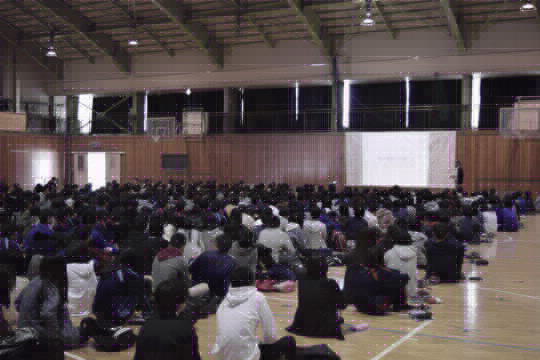 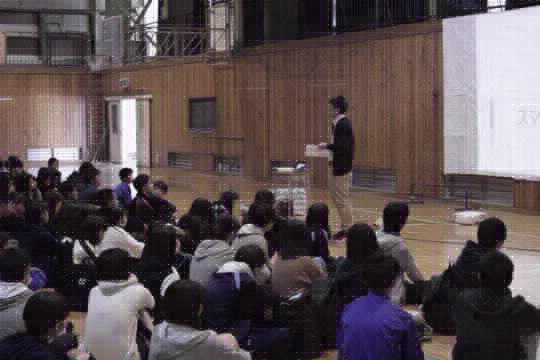 ・１､２学年として「ルールのどんな改定が必要か」←付箋と模造紙を使って協議。　⇒各学年６名ずつ計12人程度のグループで話し合い、グループごとに発表しました。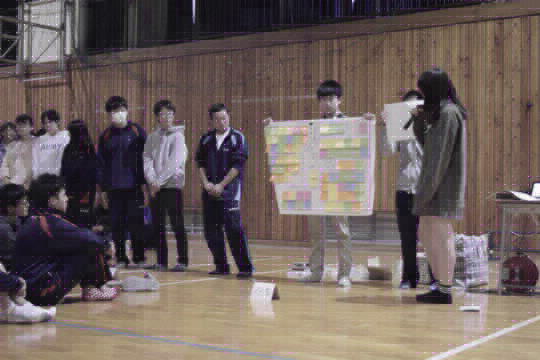 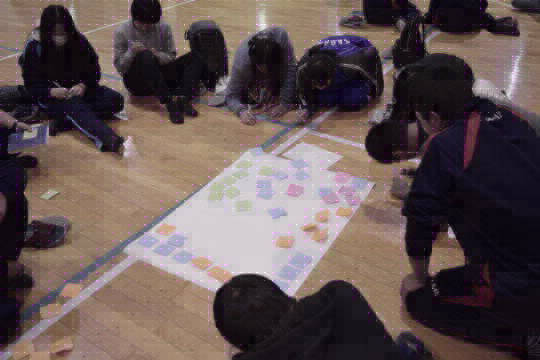 10月　グループ学習で発表された意見を集約し、1､2学年合同のルーム長会に新生徒会長と副会長が参加して、原案を作成(２時間)　　司会進行：新正副生徒会長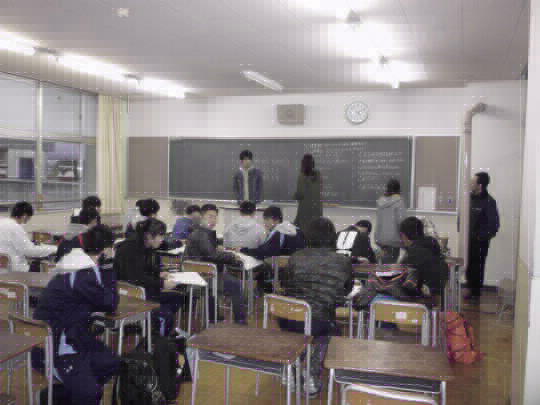 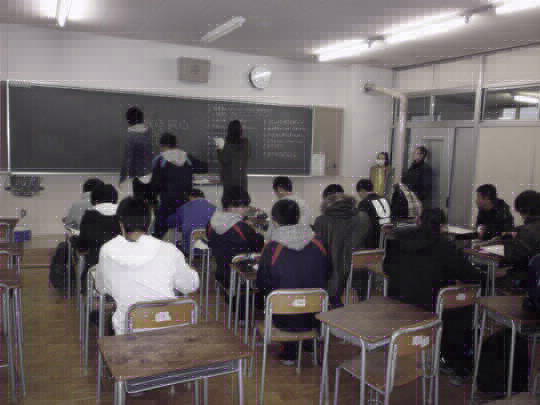 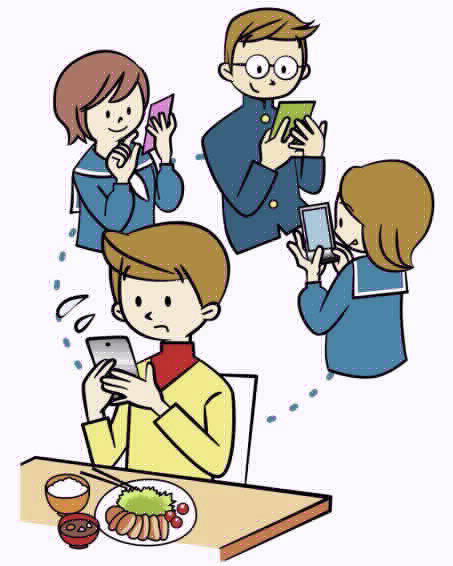 ・１､２学年合同学年集会を開き、ルーム長会から１､２学年全員に、スマホに関するルール(改定版)を周知しました。全生徒がルールづくりに参画することで、改定版は前回のものより、自分たちが自主的に考え、自ら行動するという姿勢がうかがえるようになりました。・来年度４月（予定）の生徒総会で、田川高校のスマホのルールとして提案する予定。・生徒の主体的な取組として継続し、ＰＴＡや学校評議委員会と連携して家庭でのルールづくりなど推進していきたい。※　県教育委員会では、この様な児童生徒の主体的な取組が広がることが、望ましいと考えています。　　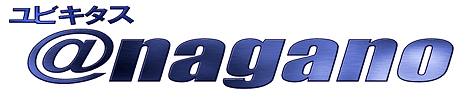 生徒指導総合対策会議Vol.402018年２月13日発行～「ubiquitous（ ユビキタス）」とは「どこにでも存在する」を意味するラテン語。「いつでも、どこでも、だれでも」関わることのできるネットワーク環境のこと ～～「ubiquitous（ ユビキタス）」とは「どこにでも存在する」を意味するラテン語。「いつでも、どこでも、だれでも」関わることのできるネットワーク環境のこと ～生徒が主役！スマホのルールづくり２（田川高校2年目の取組）Step１　インターネットについてのアンケート実施（全校生徒、全保護者対象）Step２　１､２学年合同スマホ学習講座実施（１､２学年合同学習会）Step３　生徒自身が協力してルールを考える（グループ学習）Step４　生徒が主体的に決定する（どんなルールの改定が必要なのか？）Step５　今後の展望※「ユビキタス＠ｎａｇａｎｏ」のバックナンバーや指導資料などをダウンロードできます。 長野県教育委員会ＨＰ  ＞  生徒指導 ＵＲＬ http://www.pref.nagano.lg.jp/kyoiku/kyoiku/shido/index.html生徒指導総合対策会議事務局　　担当：長野県教育委員会事務局　心の支援課　生徒指導係Tel　026-235-7436（直通）　　Fax　026-235-7484　　E-mail　kokoro@pref.nagano.lg.jp